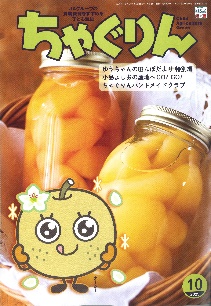 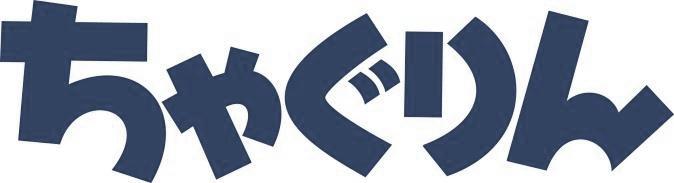 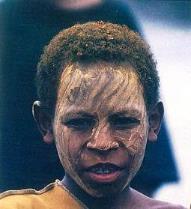 ◇対象：社会科（５年生～６年生）今回は、生活科で育てたり、スイートポテトとして食べたりするサツマイモを取り上げます。サツマイモの特性を生かした授業のプランを提案します。１：飢饉に耐えるサツマイモ　（６年生　江戸時代天明の飢饉）　『ちゃぐりん』の記事では、江戸時代に起きた飢饉や、戦中や戦後の食料難の時でも栽培できた作物だとして、サツマイモが紹介されています。記事を読んで、一般の作物が不作の時でも収穫できる作物のことを【救荒作物】と呼ぶことを確認した後、「サツマイモのような救荒作物が育つにはどんな条件が必要かな」と問いかけます。子どもたちから、栄養分が少ない土地でもよく育つ、栄養が豊富の意見が出てきます。また、育てやすいこと、どんな場所でも育てることができる、肥料が少なくても大丈夫といった意見が出てくるでしょう。それを受けて、収穫までの時間が短いことや小規模な農地でも多くの収穫が期待できることなどを説明します。「ほかにどんな救荒作物があるか調べてみよう」と問いかけます。カッサバ、ミレット、ソルガム、アマランサス、クワイなどの作物は、特に途上国の農村地域で、飢餓や食料不足の状況に対処するために広く栽培されています。２：サツマイモの「サツマってなあに」　（６年生　社会科　江戸時代　幕藩体制）『１６００年ごろ、中国から日本にやってきました。琉球（りゅうきゅう；今の沖縄県）から薩摩（さつま；今の鹿児島県）に伝わったので、サツマイモとよばれています。 ～中略～ 八代将軍（しょうぐん）吉宗（よしむね）のころに、蘭学者（らんがくしゃ）の青木昆陽（こんよう）によって全国に広められました。今の埼玉県川越市（かわごえし）あたりはサツマイモの産地で、江戸から十三里（じゅうさんり）あったので、ここから来る焼きいも屋のことを「十三里」とよんでいました。』農水省のＷｅｂページを参考に、「江戸時代の藩の名前の薩摩のイモだから、サツマイモなんだね。他に江戸時代の藩の名前がついていそうな食べ物を探してみよう」と投げかけます。「伊予柑」「信濃ゴールド」をはじめ、「筑前煮」や「讃岐うどん」、さらに「大和野菜」「但馬牛」などでもよいでしょう。そこで「讃岐ってどこだろう」と問いかけて場所を調べていきます。食べ物の名前を調べる活動を通じて旧国名に関心をもつ活動です。農林水産省：https://www.maff.go.jp/j/agri_school/a_tanken/satu/01.html３：サツマイモの品種改良　（５年生　社会科　食料生産）『ちゃぐりん』に登場した葉や茎まで食べられる品種の「エレガントサマー」を調べてみましょう。さらに、他にどんな品種があるか調べてみます。「エレガントサマー」と同じように葉や茎や葉柄までおいしく食べられるように開発された「すいおう」、ねっとりした味が人気の「紅はるか」を厳選してスイーツのような甘さに仕上げた「甘太くん」などがあります。生産を高めるための品種改良の例をサツマイモから学ぶことができます。すいおう活用Webサイト：https://www.jataff.or.jp/suiou/index.htmlＪＡタウン：https://www.ja-town.com/shop/contents3/farmerinterview3.aspx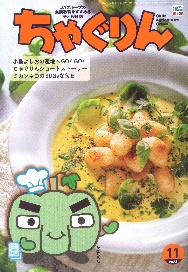 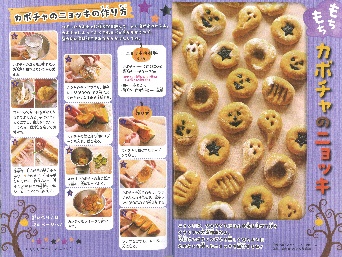 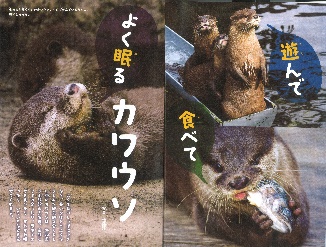 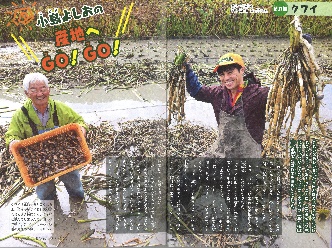 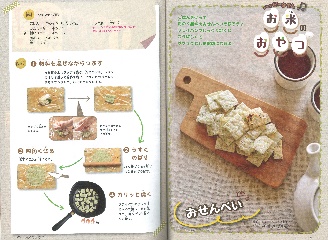 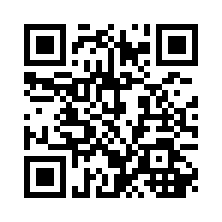 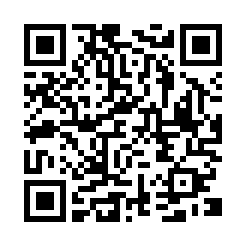 